БИЗНЕС СРЕЩИ С ФИРМИ ОТ СЕКТОР ХИМИЧЕСКА ПРОМИШЛЕНОСТ ОТ ИЗМИР, ТУРЦИЯ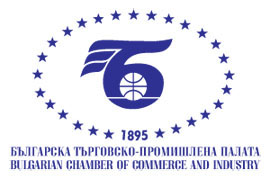 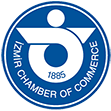 26 март 2020 г., СофияСПИСЪК НА ТУРСКИТЕ КОМПАНИИNOКОМПАНИЯКОМПАНИЯТърговска маркаТърговска маркаWeb siteWeb siteдейностТърсено партньорство1AGORA KİMYA SAN. VE TİC. A.Ş.AGORA KİMYA SAN. VE TİC. A.Ş.WTR / GREENGEL /SOOP /HANDDESWTR / GREENGEL /SOOP /HANDDESwww.agorakimya.com.trwww.agorakimya.com.trAgora Kimya A.Ş. работи в химическия сектор и произвежда химикали за поддържане на басейни, индустриални води, питейни води, продукти за водна хигиена и почистване, медицински и санитарни продукти, продукти за почистване в домакинството и за лична хигиена. Всички продукти са с лиценз и сертификати TDS & MSDS. Произвежданите дезинфектанти имат биологичен лиценз съгласно изискванията на ЕС и GMP. Фирми, занимаващи се с изграждане, поддръжка на басейниТърговци на почистващи препаратиМедицински центрове и болнични заведенияТърговциДистрибутори 2İZMİR SELEN KİMYA SAN. VE TİC. A.Ş.İZMİR SELEN KİMYA SAN. VE TİC. A.Ş.SELENOIDSELENOIDwww.selenkimya.com.trwww.selenkimya.com.trКомпанията предлага химически продукти за хранителния, кожарския, почистващ, бояджийски, текстилен сектор и обработка на отпадни води. От 2002 г. компанията произвежда и химикали за поддръжка на плувни басейни, индустриални химикали с търговската марка SELENOID, предлагани на турския пазар.Компании, изграждащи и поддържащи плувни басейниТърговциДистрибуториПроизводители на текстилПроизводители на храни3AGROBRAND TARIM SANAYİ TİCARET LTD. ŞTİ. AGROBRAND TARIM SANAYİ TİCARET LTD. ŞTİ. SANTASANTAhttp://agrobrand.com.tr/http://agrobrand.com.tr/Органични и неорганични торове, селскостопански химически продукти, регулатори на растежа, пестициди за селското стопанство, водоразтворими торове, биостимуланти. Вносители на торове за селското стопанствоКомпании, които желаят да закупят суровини за селското стопанство4M.Z. KİMYASAL ÜRÜN VE TEMZ. MALZ. GIDA TURZ. SAN. VE TİC. LTD. ŞTİ.M.Z. KİMYASAL ÜRÜN VE TEMZ. MALZ. GIDA TURZ. SAN. VE TİC. LTD. ŞTİ.WORLDCHEM®WORLDCHEM®www.worldchem.com.trwww.worldchem.com.trАлкални, водни и разтворими химикали – химикали за поддържане на плувни басейни, почистване на автомобили, пране на килими, общи почистващи продукти, аерозоли, химикали за индустриално пране, химическо чистене, миялни машини и др.Доставчици на консумативи за ресторанти и хотелиДоставчици на консумативи за пране на килими и почистване на колиТърговци и фирми, поддържащи плувни басейниЗаводи и индустриални зониСоларни електроцентралиТърговци на почистващи продуктиNOКОМПАНИЯКОМПАНИЯТърговска маркаТърговска маркаWeb siteWeb siteдейностТърсено партньорство5YALAZ BOYA KİMYASAL VE GIDA ÜRN. İTH. İHR. SAN. ve TİC. LTD. ŞTİ.YALAZ BOYA KİMYASAL VE GIDA ÜRN. İTH. İHR. SAN. ve TİC. LTD. ŞTİ.YALAZYALAZwww.yalazboya.com.trwww.yalazboya.com.trБои на водна основа Бои за интериорни и външни стени, тавани и подови покрития Разтворими боиСинтетични, целулозни, полиуретанови, епокси бои, лак за дърво, акрилни боиКомпанията предлага добри цени за висококачествените си продукти.Дистрибутори и търговци на едро6SUPERKİM KİMYA PAZ. SAN. VE TİC. LTD. ŞTİ SUPERKİM KİMYA PAZ. SAN. VE TİC. LTD. ŞTİ SPP SUPERPOOL, GTX GOLDENPOOL, LAZZİSPP SUPERPOOL, GTX GOLDENPOOL, LAZZİwww.superkim.com.tr          www.havuzmarketiniz.comwww.superkim.com.tr          www.havuzmarketiniz.comКомпанията работи в областта на химикалите за поддръжка на плувни басейни и оборудване за тях. Продуктите се използват за дезинфекция на плувни басейни. Оборудването се използва за почистване на басейни, изграждане и инсталиране на басейни, сауни и горещи бани. Компанията предлага коагуланти и флокуланти за обработка на отпадни води. Магазини за строителни материалиОбщиниТърговци хотелиКомпании, занимаващи се с обработка на отпадни водиСобственици на плувни басейни, термални съоръжения, сауни и др.7BADE KİMYEVİ MADDELER ARAŞTIRMA VE GELİŞTİRME TİCARET VE SANAYİ A.Ş.BADE KİMYEVİ MADDELER ARAŞTIRMA VE GELİŞTİRME TİCARET VE SANAYİ A.Ş.BADEBADEwww.badechemical.comwww.badechemical.comКомпанията произвежда хранителни добавки: емулгатори и стабилизатори за месни, млечни, кулинарни и шоколадови изделия.Емулгатори: PGPR , STS, SMS, PGE, DATEMСтабилизатори: смеси.Дистрибутори на хранителни добавкиПроизводители на шоколадови месни и млечни изделия, производители на хляб и тестени изделия; на сосове и майонези.8İNKA KİMYA SANAYİ VE TİCARET ANONİM ŞİRKETİİNKA KİMYA SANAYİ VE TİCARET ANONİM ŞİRKETİINKAINKAwww.inka.comwww.inka.comПроизводител на химически съставки за строителството: Поликарбоксилат, пластификатори, препарати за подготовка, непропускливост и против замръзване на бетонСмеси и агенти за забавяне, подсилване, непропускливост на замазки, облицовки, лепила с мраморни и частици от естествени камъни, смеси за твърдост, замазки на варова основаИзолационни и допълнителни материали, акрилни, циментови, битумни,  PU изолационни материали, изолационни материали за мокри площи – за дома и плувни басейни, декоративни външни изолационни материалиМатериали за втвърдяване и запазване повърхността на бетонни покрития, освобождаващи и защитни агентиВарови и епокси системиПарафинови емулсии за MDF/ПДЧ Инфраструктурни компании Търговци и дистрибутори на строителни материалиПроизводители на бетонови смесиПроизводители на бетонови тръбиПроизводители на плоскости от MDF/ПДЧИнституции с интереси за инвестиции в производството на строителни материали NONOКОМПАНИЯКОМПАНИЯТърговска маркаТърговска маркаWeb siteдейностТърсено партньорство9UFUK ZİRAİ İLAÇ LTD. ŞTİUFUK ZİRAİ İLAÇ LTD. ŞTİCMC ORGANİK TARIM ÜRÜNLERİCMC ORGANİK TARIM ÜRÜNLERİwww.cmcorganik.comwww.cmcorganik.comРастителни торове с хумусна киселина, химически торове, органични торове, Торове с N-P-K, торове с регулатори на растежа, листни торовеТърговци на торове и пестициди за селското стопанство, земеделци10RUBİN KİMYEVİ MAD. SAN. TİC. LTD. ŞTİ.RUBİN KİMYEVİ MAD. SAN. TİC. LTD. ŞTİ.www.rubin.com.trwww.rubin.com.trВнос и търговия със суровини за хранително-вкусовата промишленост, производство на детергенти, текстилна и козметична промишленост, обща химическа промишленост.  Химикали за почистване: суровини за производството на почистващи препарати за домакинството и индустрията. Общи химикали: всички видове основни химикали за нуждите на различни производства – пластмаси, минно дело, водни технологии, опаковъчна промишленост, производство на лепила и др.Суровини за хранително-вкусовата промишленост: продукти, използвани в производството и обработката на месо, мляко, напитки, захарни изделия, тестени изделия, разтворими супи. Продуктите са със сертификати Халал, Кошер, без ГМО и алергени. Суровини за медицината: подходящи за хуманна, ветеринарна медицина, биологични продукти, течности за диализа, продукти за подпомагане на естественото хранене, хранителни добавки и смеси, дермокозметика със сертификати за качество GMP, ISO, Халал, без ГМО и алергениСуровини за козметичната промишленост: за производството на лична хигиена, бои за коса, гримове, дермокозметика, грижа за кожата и косата. Продуктите са със сертификат ECOSERTСуровини за текстилната промишленост: продукти, които могат да се използват във всички фази на обработка на памука до текстил, за производството на влакна, предене, тъкане, оцветяване на прежди и дрехи, производство на деним. Продуктите имат сертификати от Reach, Clear to Wear, Etoteks и Gots.Химикали за строителството: продукти и услуги за нуждите и производството на бетон, мазилки, цимент, бои, керамика, стъкло и изолационни материали. Химикали за селското стопанствоПроизводители от хранително-вкусовата промишленост, текстилна промишленост, козметична промишленост, химическа промишленост, строителство, селско стопанство.NONOКОМПАНИЯКОМПАНИЯТърговска маркаТърговска маркаWeb siteдейностТърсено партньорство11CARAN KİMYA SAN. VE TİC. LTD. ŞTİ.CARAN KİMYA SAN. VE TİC. LTD. ŞTİ.CK WSR, CK BONDCK WSR, CK BONDwww.carankimya.comwww.carankimya.comПроизводство на химикали за производството на хартия и пулпа. Мокри смоли, агенти за размер, сухи подсилващи агенти, които се използват в производството на хартия, картонени форми за яйца,  велпапе.Мокри смоли; смоли на основата на PAE, използвани в производството на хартия и тъкани за домакинството (домакински кърпи)Продукти за шлихтоване на опаковъчна хартия, хартия за писане и печатСухи агенти – на основата на нишесте за всички видове хартия.Производители на хартия и хартиени изделия (домакинска хартия, опаковки, принтерна хартия, опаковки за яйца, велпапе)